ŠKOLNÍ VZDĚLÁVACÍ PROGRAM PRO ŠKOLNÍ DRUŽINUŠkolní družina při Základní škole Čeperka,
okres PardubiceK. Světlá 75, Čeperka
53345 Opatovice nad Labem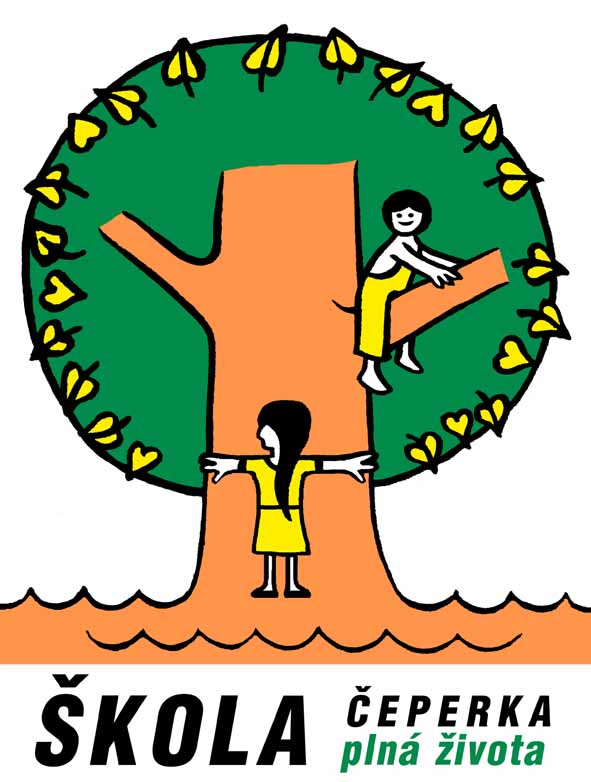 Platnost: od 1. září 2022
č. j.: 289/22/ZŠAutoři:	Mgr. Lenka Burešová, ředitelka školy
		Reni Weisová, vychovatelkaPříloha č. 1:		Roční plán činnostiPříloha č. 2:		Provozní řád školní družinyPříloha č. 3:		Vnitřní řád školní družinyPříloha č. 4:		Směrnice pro stanovení výše úplaty ve školní družiněIdentifikační údaje ŠD Charakteristika školní družinyŠkolní družina je zřízena na základě zákona č. 561/2004 Sb. o předškolním, základním, středním, vyšším odborném a jiném vzdělávání a řídí se podle vyhlášky MŠMT č. 74/2005 Sb. o zájmovém vzdělávání. Práce školní družiny je samostatnou oblastí výchovně vzdělávací činnosti a řídí se specifickými požadavky, pravidly a zásadami pedagogiky volného času.Školní družina slouží především k odpočinku, dálek rozvoji zájmů žáků v době po vyučování, k efektivnímu využití volného času. Školní družina také dává prostor pro komunikaci mezi dětmi navzájem, rodiči a vychovatelkami. Školní družinu (dále jen ŠD) navštěvují žáci 1. – 5. ročníku základní školy. Cílem je snaha o vytvoření místa pro odpočinek žáků po vyučování a zároveň přispění k cílenému ovlivňování jejich volného času. Zájmové útvary (kroužky) jsou otevřené všem zájemcům, účast v aktivitách je založena na dobrovolnosti. Velikost školní družinyŠkolní družina je součástí základní školy a nachází se v budově školy. Tvoří ji jedno nebo dvě oddělení (dle zájemců a počtu žáků). Maximální kapacita je 50 míst. Materiální, ekonomické a personální podmínkyProstorové a materiální podmínkyPro svou činnost využívá kmenových učeben, které jsou součástí základní školy. Oddělení, kde je více dětí, využívá učebnu „Duhová, “ druhé oddělení ostatní kmenové třídy (Hvězdná, Sluneční). V  Duhové učebně pobývají žáci ráno před začátkem vyučování, kde je zajištěn dohled. Vybavení místnosti odpovídá činnostem a aktivitám ŠD -  školní kuchyňka, která je součástí místnosti a slouží k praktickým činnostem, herní prostor, lavice k herním aktivitám, odpočinkový kout k relaxaci. K pracovním činnostem jsou k dispozici např. i učebna keramiky a výchov, k pohybovým aktivitám tělocvična, venkovní školní hřiště, přední i zadní zahrada, průlezky. ŠD využívá i prostor obecního hřiště, dětského hřiště - tzv. hrádku či nedalekého lesa. Vybavení a materiální podmínky ŠD jsou vyhovující. Školní družina je vybavena hrami (stolní, interaktivní apod.), hračkami (pro dívky i hochy), stavebnicemi, výtvarnými potřebami i pomůckami. Hry, pomůcky i prostředí družiny je pravidelně obnovováno podle finančních možností. K dispozici je i počítačová místnost v těsné blízkosti. Počítače jsou připojeny na internet, jsou vybaveny výukovými programy.  Stravování je zajištěno v budově ŠJ, která je součástí místní mateřské školy a nachází se v dosahu budovy základní školy. Ekonomické podmínkyDo školní družiny je žák přijat na základě platně vyplněné přihlášky. Poplatek za ŠD je přesně stanoven ve směrnici Stanovení výše úplaty ve školní družině, která je součástí přílohy tohoto dokumentu.Personální podmínkyVe školní družině pracují vychovatelky. Činnost vychovatelek vychází z požadavků pedagogiky volného času. Vychovatelka tvoří příznivé sociální klima a provází účastníky školní družiny řízenými činnostmi. Má organizační schopnosti, dokáže žáky získat či nadchnout pro připravený program. Rozvíjí sociální kompetence žáků pro jejich další osobnostní rozvoj. Snaží se žáky vést k aktivitě, zájmu, komunikativnosti. Vzájemně se vychovatelky doplňují a podporují ve svých specializacích, které využívají jak jednotlivě při každodenních činnostech ve školní družině, tak při akcích školní družiny.Bezpečnost práce a ochrany zdravíZajištění bezpečnosti ochrany zdraví je jednou ze základních povinností školského zařízení. Účastníci jsou seznámeni s chováním a dodržováním bezpečnosti při pohybu ve školní družině a v prostorech, který školní družina využívá. Žáci zodpovídají za své osobní věci, dbají na ochranu a šetrné zacházení se zařízením školy a odpovídají za úmyslně způsobenou škodu majetku či újmu na zdraví. Bezpečnosti pomáhá dohled vychovatelek školní družiny, bezpečné pomůcky, struktura činností a aktivit, a také znalost a dostupnost prostředků první pomoci.Ochrana před úrazy a vyloučení nebezpečných situací: Vychovatelky eliminují možné úrazy žáků poučením o bezpečnosti na začátku školního roku, a poté v průběhu školního roku a při činnostech, které vyžadují opatrnost. Dále dohlížejí na správné užívání všech používaných prostorů, dle platných norem. Pedagogové i žáci jsou seznámeni se znalostí 1. pomoci.Vhodná struktura činnosti a skladby zaměstnání: Vychovatelky volí činnosti přiměřené věku žáků tak, aby nedošlo k jejich zranění. Vhodná struktura režimu žáků školní družiny závisí na dostatku relaxace, aktivního pohybu a dalších individuálních potřebách žáků.Stravovací návyky a pitný režim: Vychovatelky dbají na dodržování osobní hygieny, stravovací návyky a pitný režim. Ve školní družině je po celý den možnost pitného režimu (voda, čaj).První pomoc: Školní družina je vybavena dostupnou lékárničkou. Pokud je mezi přihlášenými žáky žák s jakýmkoliv omezením, zdravotním postižením, jsou s touto skutečností obeznámeni všichni vychovatelé. Na přístupném místě se nachází a je uložen návod, jak postupovat v případě zhoršení zdravotního stavu žáka.Spolupráce s rodičiVychovatelky jsou denně ve styku s rodiči (při vydávání žáků), mohou s nimi konzultovat chování žáků a další náležitosti. Ostatní důležité informace sdělují i třídním učitelům a vedení školy, které může s podněty od školní družiny dále pracovat. Vychovatelky se pravidelně podílí na akcích organizovaných školou i školní družinou: tematické zaměření školního roku, zápis 1. tříd, škola v přírodě, adventní dílny, velikonoční dílny, masopust, besídky školy apod.Psychosociální podmínky Školní družina pomáhá žákům rozvíjet se a poznávat nové. Zejména poznávat sám sebe, své myšlenky a postoje. Nejen školní prostředí má žáky vést a podněcovat k vlastnímu sebehodnocení. Důležité je uvědomovat si svou roli a své „místo“ v kolektivu ostatních žáků. Školní družina a její prostředí pomáhá vytvářet respekt k individualitě, vhodnou zpětnou vazbu, věkovou přiměřenost. Vede žáky k odpovědnosti za své chování, učí je spolupráci v kolektivu ale i mezi ročníky, čímž vytváří pozitivní mezilidské vztahy. Chrání žáky před násilím, agresí, šikanou a dalšími patologickými jevy. Činnosti ve školní družině respektují principy vztahu k přírodě, zdravého životního stylu a ekologie. Vytváří pohodu a zdravé prostředí, příjemný prostor a dobré podmínky pro příznivé klima skupiny. Prostředí školy je rodinné, všichni pracovníci školy kladou důraz na individuální přístup k žákům, jejich přáním a potřebám. Školní družina se snaží úzce spolupracovat s rodiči, třídními učiteli, prostřednictvím společných akcí a otevřenou diskusí. Akce školní družiny jsou přizpůsobeny potřebám a zájmům žáků, zároveň kopírují celoroční tematické zaměření školy. Vzhledem k individuálnímu přístupu k žákům nečiní prolínání žáků do jiných oddělení žádné potíže.Podmínky pro vzdělávání žáků se speciálními vzdělávacími potřebamiČinnost ŠD umožňuje vzdělávání žákům se speciálními vzdělávacími potřebami.  Jedná se o žáky:se zdravotním postiženímse zdravotním znevýhodněnímse sociálním znevýhodněnímad a)	Škola se snaží vytvářet podmínky pro úspěšné vzdělávání a uspokojování jejich speciálních vzdělávacích potřeb. Plán ŠD vzniká úpravami obsahu činnosti nebo forem práce, pokud má žák handicap, který mu neumožňuje účastnit se všech běžně používaných forem práce či je zvládat. ad b)	Žáci se zdravotním znevýhodněním jsou rovněž vzdělávány formou integrace do oddělení ŠD.ad c)	V případě potřeby věnuje těmto žákům individuální péči (spolupráce se zřizovatelem v oblasti finanční. V případě potřeby je těmto žákům věnována individuální péče.  Souhrnně: pro úspěšné vzdělávání žáků se speciálně vzdělávacími potřebami ŠD nabízí:spolupráci s rodiči či zákonnými zástupci těchto žáků zapojení žáků do všech činností školyspolupráci se speciálními pracovišti (pedagogicko-psychologické poradny, speciální poradny)respektování individuálních a specifických potřeb žákarespektování a podpora individuálního tempa žáka (střídání tempa a činností, relaxace)úpravu organizace výuky vzhledem k potřebám žáka (prostory, použití ITC ve výuce)speciální pedagogickou péčiposilování pozitivního přístupu žáka k dalšímu učení (celoživotní učení)Vnitřní organizace školní družinyPodmínky přijímání a ukončování zájmového vzděláváníŽáci jsou do školní družiny zařazováni na základě řádně vyplněné a odevzdané přihlášky (zápisního lístku). Žáka přihlašuje zákonný zástupce žáka na školou poskytnutý formulář. Přednostně jsou přijímáni žáci 1. a 2. tříd, děti pracujících rodičů a dojíždějící.  Do školní družiny přijímá žáky ředitel školy. Jestliže žák vážným způsobem poruší řád školní družiny či ohrozí svoje nebo cizí zdraví, může ředitel školy po projednání s rodiči rozhodnout o žákově ukončení školní docházky do školní družiny.Docházka do ŠDPobyt žáka ve školní družině je zaznamenáván do třídní knihy. Předčasné ukončení lze jen na základě písemného sdělení nebo osobního vyzvednutí zákonného zástupce. Detailnější a podrobnější pravidla a informace jsou přesně stanoveny v tzv. „ Provozním řádu ŠD“ pro příslušný školní rok a Vnitřní řád školní družiny – viz přílohy.  Délka a časový plánZájmové vzdělávání ve školní družině je poskytováno ve všedních dnech, po dobu 10 měsíců v roce, konkrétně od září do června. V době podzimních, zimních nebo jarních prázdnin, jakožto ve dnech ředitelského volna a státních svátků se činnost školní družiny přerušuje (na základě žádosti zřizovateli). Provoz jednotlivých oddělení se odvíjí od časového plánu vyučování daných tříd, podle individuální návštěvy zájmových aktivit jednotlivých žáků. Těmto požadavkům je přizpůsoben i odchod na oběd, venkovní aktivity školní družiny a zájmová činnost.Odpolední družina: 11.45 – 16.00 hodinCharakteristika vzdělávacího programu ŠDŠkolní vzdělávací program ŠD vychází ze zaměření a  cílů, které jsou definované Školním vzdělávacím programem. Naše zaměření:Na cestě k sobě i k druhýmNa cestě za vzděláním se jedinec, žák, neustále vyvíjí, stále poznává nové jevy,poznatky, ale zejména se učí poznávat sám sebe, své myšlenky, myšlení, postoje. Připravené prostředí ho má podněcovat a vést k vlastnímu sebehodnocení. Důležité je i uvědomění si své pozice v kolektivu ostatních žáků a snahu vybudovat a obhájit si své „místo.“ Respektujeme jedinečnost jednotlivce. Vedeme žáka k odpovědnosti za své učení a chování. Pracujeme se sebereflexí jak v oblasti učení, tak i v chování. Učením spolupráce, vzájemné pomoci se žáci učí vytvářet hezké vztahy k druhým lidem. Typ málotřídní školy otevírá veliké možnosti právě v této rovině.Na cestě k příroděČinnost ve školní družině respektují principy trvale udržitelného rozvoje. Vedeme žáky k citlivému vztahu k přírodě, ke všemu živému a ukazujeme jim jak žít dle ekologických a environmentálních principů. Zejména chápat člověka jako součást přírody, chápat základní ekologický cyklus, souvislosti časové i prostorové. Uplatňovat globální, celistvý přístup ke světu. Velmi důležité je také vytvářet pohodu a zdravé prostředí.  Vytváření příjemného prostoru a podmínek napomáhá vytváření pozitivního klimatu ve škole. Cílem je prožívat hezké okamžiky v příjemném a zdravém prostředí.Na cestě od tradic k praktickému životuSmyslem je vybavit žáka základními klíčovými kompetencemi – schopnosti k učení a k řešení problémů, správně komunikovat, sociálními a personálními kompetencemi, občanskými
i pracovními. Hlavním posláním školní družiny je vzdělávat v souladu s možnostmi a schopnostmi žáka s porozuměním a využitím pro běžný život.Naše cíle:umožnit žákům osvojit si strategie učení a motivovat je k celoživotnímu učenípodněcovat žáky k tvořivému myšlení, logickému uvažování a k řešení problémůvést žáky k všestranné, účinné a otevřené komunikacirozvíjet u žáků schopnost spolupracovat a respektovat práci a úspěchy vlastní i druhýchpřipravovat žáky k tomu, aby se projevovali jako svébytné, svobodné a zodpovědné osobnosti, uplatňovali svá práva a plnili své povinnostivytvářet u žáků potřebu projevovat pozitivní city v chování, jednání a v prožívání životních situací, rozvíjet vnímavost a citlivé vztahy k prostředí a k příroděučit žáky aktivně rozvíjet a chránit fyzické, duševní a sociální zdraví a být za ně odpovědnývést žáky k toleranci a ohleduplnosti k jiným lidem, jejich kulturám a duchovním hodnotám, učit je žít společně s ostatními lidmipomáhat žákům poznávat a rozvíjet vlastní schopnosti v souladu s reálnými možnostmi a uplatňovat je spolu s osvojenými vědomostmi a dovednostmi při rozhodování o vlastní životní a profesní orientaciVe školní družině rozvíjíme následující kompetence:Program výchovy a vzděláváníProgram vychází ze školního vzdělávacího programu školy (dále ŠVP), a to z kapitoly „Člověk a jeho svět,“ proto je uspořádán do pěti tematických okruhů: Místo, kde žijemeLidé kolem násLidé a časRozmanitosti přírody Člověk a jeho zdravíProgram je sestaven pro jeden vzdělávací cyklus, určen dětem od 1. do 5. třídy. Respektuje polohu a podmínky školy. Každoroční program je ovlivněn motivačním zaměřením celé školy, která si vždy zvolí téma pro příslušný školní rok. Jde o tato témata – Ke kořenům, Od kořenů do světa, Vztahy, Procházka časem, Kousky přírody.Člověk a jeho svět – Místo, kde žijemeČlověk a jeho svět – Lidé kolem násČlověk a jeho svět – Lidé a časČlověk a jeho svět – Rozmanitosti přírodyČlověk a jeho svět – Člověk a jeho zdravíFormy a metody vzděláváníVýchovně vzdělávací činnost ŠD je upřesněna režimem školní družiny, který stanovuje týdenní skladbu zaměstnání.EvaluaceEvaluace činností školní družiny probíhá většinou na konci školního roku. Probíhá na základě hodnocení ŠVP pro ŠD a Celoročního plánu školní družiny. Na základě hodnocení je pak ŠVP upravováno pro další školní rok. Kritéria hodnocení:vedení činnosti ŠD pestrost činnostiindividuální přístup k žákům dodržování BOZP rozvoj osobnosti žáka námětová pestrost komunikace mezi vychovatelkami spolupráce s rodiči zlepšování materiálních a personálních podmínek Nástroje evaluace: rozbor dokumentace ŠD zpětná vazba od žáků (hodnocení na konci roku – co se líbilo, co se nelíbilo – Dotazník)zpětná vazba od pedagogů (ústní pohovor)hodnocení ředitelem školy (ústně – porada)Cílem evaluace školní činnosti je zlepšení stávajících podmínek v činnosti ŠD.Přílohová částPříloha č. 1Roční plán činnostiPříloha č. 2Provozní řád školní družinyPříloha č. 3Vnitřní řád školní družinyPříloha č. 4Směrnice pro stanovení výše úplaty ve školní družiněObsah:Přílohová část:Adresa:ŠD při Základní škole Čeperka, okres Pardubice, K. Světlé 75, 533 45 ČeperkaIZO školní družiny:117 500 429Zřizovatel:Obecní úřad ČeperkaŘeditelka školy:Mgr. Lenka BurešováVychovatelkaReni WeissováProvoz ŠD:11, 45 – 16,00 hTelefon:466 941 021Email:zs.ceperka@volny.czKompetence k učeníučí se se zájmem, svoji práci dokončuje, klade si otázky a hledá na ně odpovědi, vědomosti dává do souvislostí, dále je uplatňuje a používá. Kompetence k řešení problémůvšímá si dění okolo sebe, snaží se situace a konflikty řešit, užívá logické a klidné postupy, chápe, že vyhýbání se řešení problému nevede k cíli.Kompetence komunikativníovládá řeč, vyjadřuje svá sdělení, myšlenky, otázky, kultivovaně komunikuje bez ostychu s vrstevníky i dospělými.Kompetence sociální a personálnísamostatně se rozhoduje o svých činnostech, uvědomuje si, že za ně odpovídá a nese odpovědnost/důsledky, projevuje ohleduplnost, citlivost, rozpozná nevhodné chování, nespravedlnost, agresivitu, šikanu, umí spolupracovat ve skupině, respektuje jiné, je tolerantní.Kompetence činnostní a občanskéučí se plánovat, organizovat, řídit a hodnotit, odhaduje rizika svých nápadů, odpovědně přistupuje k úkolům a povinnostem, uvědomuje si práva svá i druhých, chová se odpovědně a s ohledem na bezpečnost, dbá na své zdraví i zdraví jiných.Kompetence volnočasovéorientuje se v možnostech trávení volného času, umí si vybrat zájmové činnosti dle vlastních dispozic, rozvíjí svoje zájmy jak ve skupinách, tak individuálně, dokáže odmítnout nevhodnou nabídku volného času.Kompetence digitálnízískává, vyhledává, kriticky posuzuje informace a digitální obsah, využívá digitální technologie, aby si usnadnil práci a zjednodušil své pracovní postupy (digitální mikroskop, notebooky, mobily).Pravidelná činnostPrůběžná činnostPříležitostná činnostvycházky do okolí, orientace, poznávání ulic a důležitých míst v obci, bezpečná nejkratší cesta do školy, pravidla chování na komunikacích v obci.Obec - důležitá místa v obci (obecní úřad, knihovna, obchod, MŠ, rekreační prostor za OÚ)- besedy na téma změny mého okolí, orientace v místě bydliště (plán obce)prohlídka prostor školy (např. ředitelna, půda, sklep, tělocvična, nářaďovna atp.)vycházky do okolí, orientace, poznávání ulic a důležitých míst v obci, bezpečná nejkratší cesta do školy, pravidla chování na komunikacích v obci.Obec - důležitá místa v obci (obecní úřad, knihovna, obchod, MŠ, rekreační prostor za OÚ)- besedy na téma změny mého okolí, orientace v místě bydliště (plán obce)kvízy na téma naše obec, dopravačetba pohádek, pověstí o našem kraji, společné vyprávění, malování pohádek a jejich volná dramatizace.Škola- nejkratší bezpečná cesta do školy, (dopravní značky, přechody, železniční přejezd…).- seznámení s prostředím školy (estetika prostředí – čistota a výzdoba prostor školy), - seznámení se s řádem školní družiny.projekt – Co by se mohlo v naší obci zlepšit prohlubování znalosti místa (názvy ulic, místní zajímavosti, změny v okolí).Škola- nejkratší bezpečná cesta do školy, (dopravní značky, přechody, železniční přejezd…).- seznámení s prostředím školy (estetika prostředí – čistota a výzdoba prostor školy), - seznámení se s řádem školní družiny.Den Země – sběr odpadků v lesepéče o okolí školy, udržování čistoty.Domov- vyprávění o významu slova, vlastní zážitky, ilustrace, povídání o domově, můj dům- můj hrad,- pomoc při úklidu - pomoc pro zpříjemnění prostředíkresba – Dům, ve kterém bych chtěl bydletpéče o okolí školy, udržování čistoty.Domov- vyprávění o významu slova, vlastní zážitky, ilustrace, povídání o domově, můj dům- můj hrad,- pomoc při úklidu - pomoc pro zpříjemnění prostředítematické vycházky zaměřené na lepší poznání okolí bydlištěPravidelná činnostPrůběžná činnostPříležitostná činnostosvojování a dodržování základů společenského chování (zdravení, poděkování, požádání, oslovení úcta ke starším, stolování).RodinaÚcta k rodičům, starým lidem, sobě samým, výstavky a malování obrázků (tohle jsem já, moje rodina), výrobky – dárky pro blízkévýtvarná činnost – výzdoba oken školy, dárečky a přáníčka pro příznivce školy, dárky k zápisu dětí do 1. ročníku, ke Dni matekvytváření kladného vztahu ke spolužákům, pozitivního klimatu v oddělení (učit se naslouchat, vycházet spolu bez násilí).ŠkolaÚcta ke každému povolání – pozorování různých zaměstnání lidí a poznávání jejich významu pro život ve společnosti (pexesa, puzzle, námětové hry, kvízy, rozvíjení jemné motoriky….).Vztah k handicapovaným dětem – vyprávění, sociální hry a komunikační hry.společné hry a soutěže (v piškvorkách, pexesu, dámě), skupinové činnosti – výroba loutek a div. představeníkolektivní, míčové, stolní a společenské hry, vytváření dobrých vztahů mezi kamarády, pomoc, empatie.ŠkolaÚcta ke každému povolání – pozorování různých zaměstnání lidí a poznávání jejich významu pro život ve společnosti (pexesa, puzzle, námětové hry, kvízy, rozvíjení jemné motoriky….).Vztah k handicapovaným dětem – vyprávění, sociální hry a komunikační hry.karneval, strašidelný večer, dětský den ke Dni dětídodržování řádu školní družiny a školní jídelny, moje práva a povinnosti PrevenceBesedy, spontánní rozhovory (modelové situace - opatrnost při styku s neznámými lidmi, správné řešení konfliktních situací)vytvoření vlastních pravidel chování  - práva a povinnostisportovní hry a skupinové činnosti – soutěže, hry, kvízyPrevenceBesedy, spontánní rozhovory (modelové situace - opatrnost při styku s neznámými lidmi, správné řešení konfliktních situací)vytvoření vlastních pravidel chování  - práva a povinnostiPravidelná činnostPrůběžná činnostPříležitostná činnostdodržování denního režimu (návyky na pravidelnou činnost – hygiena, pobyt venku, četba pohádky, kreslení).Hodiny, čas- soutěže (měření stopkami) - kalendáře, kreslení obrázků, charakteristika ročního období- vývoj lidského života – dětství, dospělost, stáří (výtvarné techniky, hry, modelové situace).kvízové hry (čas, lidové zvyky, roční období, přístroje a nástroje)orientace v čase – minulost, přítomnost, budoucnost.Hodiny, čas- soutěže (měření stopkami) - kalendáře, kreslení obrázků, charakteristika ročního období- vývoj lidského života – dětství, dospělost, stáří (výtvarné techniky, hry, modelové situace).lidové tradice - vánoční besídka, vánoční a velikonoční dílny, výroba dárkůvycházky, využití volného času, úcta k času – přesuny a činnosti bez zbytečných prodlev, soutěže, sportovní hryHistorie a pokrok - besedy a výrobky na různá témata (např.: různé styly oblékání, bydlení dříve a nyní, technická zařízení – rádio, televize, počítač, mobil, kino, divadlo, dopravní prostředky)- pohybové hry, vývoj řemesel (kreslení, malování).hry na řemeslavycházky, využití volného času, úcta k času – přesuny a činnosti bez zbytečných prodlev, soutěže, sportovní hryHistorie a pokrok - besedy a výrobky na různá témata (např.: různé styly oblékání, bydlení dříve a nyní, technická zařízení – rádio, televize, počítač, mobil, kino, divadlo, dopravní prostředky)- pohybové hry, vývoj řemesel (kreslení, malování).vaření a pečení tradičních pokrmů a nápojů (jidáše, bylinkové čaje, velikonoční nádivka)pozorování ročních období + rozčlenění roku na čtvrtletí, měsíce, dnyZvyky a tradice - význam lidových zábav (povídání), - tradice (výroba masek, tradiční pečivo, pomlázka)- lidové pranostiky, přísloví, koledy, pověsti o nadpřirozených bytostech (četba, ilustrace).výroba čarodějnichodiny – znalost časových údajůZvyky a tradice - význam lidových zábav (povídání), - tradice (výroba masek, tradiční pečivo, pomlázka)- lidové pranostiky, přísloví, koledy, pověsti o nadpřirozených bytostech (četba, ilustrace).výrobky ze slámy, kukuřičného šustí, keramikaPravidelná činnostPrůběžná činnostPříležitostná činnostčetba, využití dětské literatury s přírodní tématikou.Prohlubování znalostí o přírodě - hry v přírodě (dramatické prožitkové hry – domečky pro skřítky, schovávaná)- práce s mapou a buzolou, orientační hry- práce s atlasem hub, rostlin a živočichů, pozorování změn v přírodě v různých obdobích (nebezpečí -  bouřka, silný vítr, mlha, náledí).poznávání a sběr hub a lesních plodů.vycházky do lesa, pozorování změn podle ročních obdobíProhlubování znalostí o přírodě - hry v přírodě (dramatické prožitkové hry – domečky pro skřítky, schovávaná)- práce s mapou a buzolou, orientační hry- práce s atlasem hub, rostlin a živočichů, pozorování změn v přírodě v různých obdobích (nebezpečí -  bouřka, silný vítr, mlha, náledí).přírodovědná soutěž v určování rostlinpoznávání rostlin a živočichů, stopy zvěřePoznávání živočichů a rostlin besedy – Proč někteří živočichové vymírají, Proč jsme v lese na návštěvě.kvizy – v našem lese, volně žijící živočichové, hmyz, ptáci, ochrana přírody, orientace bez přístrojůpéče o pokojové rostlinyPoznávání živočichů a rostlin besedy – Proč někteří živočichové vymírají, Proč jsme v lese na návštěvě.kvizy – v našem lese, volně žijící živočichové, hmyz, ptáci, ochrana přírody, orientace bez přístrojůsledování proměn počasíEstetická výchova- hlína, přírodní materiál, odpadový materiál, kreslení v přírodě, výzdoba třídy přírodninami – listy, výrobky z plodů, malované kamínky, domácí mazlíčci, lesní zvěřpostřehové a vědomostní hry v leseekologická výchova – třídění odpadu.(papír, plasty, sklo, kov, hliník, nebezpečný odpad, biologický odpad a ostatní), šetření vodou a elektřinouEstetická výchova- hlína, přírodní materiál, odpadový materiál, kreslení v přírodě, výzdoba třídy přírodninami – listy, výrobky z plodů, malované kamínky, domácí mazlíčci, lesní zvěřvýroba „příšerky“ z přírodního materiálu, barevná mozaikaPravidelná činnostPrůběžná činnostPříležitostná činnostzákladní hygienické návyky – sebeobsluha, pořádek, stolování, šetření majetku, odstraňování hluku, větráníZdravá výživa a životní styl - přednosti zdravé výživy, potravinová pyramida.- besedy o zdravém životním stylu + sociálně patologické jevy (kouření, alkohol, drogy),- zdravá rodina – civilizační choroby.- oblékání podle ročních období + otužovánípříprava zdravé svačiny – zeleninový nebo ovocný saláttělovýchovné chvilky, pohybové hry (využití sportovního nářadí).Zdravá výživa a životní styl - přednosti zdravé výživy, potravinová pyramida.- besedy o zdravém životním stylu + sociálně patologické jevy (kouření, alkohol, drogy),- zdravá rodina – civilizační choroby.- oblékání podle ročních období + otužovánípoznávání a sběr léčivek (vaření čajů)bezpečnost na silnicích – dobře viditelné oblečení, nácvik přecházení silnice a železničního přejezduPrvní pomoc, bezpečnost- prevence úrazů, důležitá telefonní čísla, ošetření drobných poranění.- blízkost lesa – klíšťata, bodavý hmyz, požárynácvik ošetření drobných poranění, jak se zachovat při větších úrazechbezpečnost na silnicích – dobře viditelné oblečení, nácvik přecházení silnice a železničního přejezduPrvní pomoc, bezpečnost- prevence úrazů, důležitá telefonní čísla, ošetření drobných poranění.- blízkost lesa – klíšťata, bodavý hmyz, požárykvíz na téma zdraví a nemocodpočinek a relaxaceSebevzdělání a komunikace využití časopisů, doplňovačky, křížovky, didaktické hry, rozvíjení slovní zásoby, příprava na vyučování, vyprávění, pamětní učení básniček, jazykolamy, smyslové hryzimní radovánky – bruslení, bobování, hry na sněhuvycházky do lesa, pobyt na vzduchuEsteticko - výchovná činnost rozvoj jemné motoriky, papírové manekýny, textilní koláže, bezpečnost při práci a čistota práceatletický trojboj a další sportovní soutěže (šplh, chůze na chůdách, přespolní běh)ZČ – zájmová činnostST – sportovně technickáTV – tělovýchovná – sportovní hryEV – esteticko výchovnáVV – výtvarně výchovnáHV – hudebně výchovnáHPV – hudebně – pohybovo výchovnáLV – literárně výchovná (poslech, četba, práce s časopisem, komunikace)PŘV – m přírodovědně výchovná (přírodovědné vycházky)PT – pracovně technickáDV- dopravně výchovnáčinnost zájmových kroužkůRČ – relaxační činnostistavebnice, kreslení, hry na školním dvoře, deskové hryOČ – odpočinková činnostspontánní činnosti na školním dvoře, v lese (v ŠD jsou spontánní aktivity zahrnuty do denního režimu)individuální hry a zájmyspolečná četba, sledování dětských filmůPNV – příprava na vyučovánímožnost psaní domácích úkolůpráce na projektechspolupráce, kvízySPČ – společensky prospěšná činnostosobní hygiena, oběd, pitný režimúklid pomůcek, potřeb a osobních věcíhodnocení, plánování týdneAktivity mimo školní budovuvýletystmelovací pobytOsvětová činnost o poskytování informací v oblasti prevence soc. patologických jevůporadenská a informační činnost k různým oblastem zájmové činnostIndividuální práce a rozvoj talentovaných žáků